ПРАВИТЕЛЬСТВО ПЕНЗЕНСКОЙ ОБЛАСТИПОСТАНОВЛЕНИЕот 10 марта 2015 г. N 115-пПО ШТАБЕ НАРОДНЫХ ДРУЖИН ПРИ ПРАВИТЕЛЬСТВЕПЕНЗЕНСКОЙ ОБЛАСТИВо исполнение Федерального закона от 02.04.2014 N 44-ФЗ "Об участии граждан в охране общественного порядка", в целях обеспечения необходимой координации деятельности народных дружин в Пензенской области в соответствии с Законом Пензенской области от 14.11.2006 N 1140-ЗПО "О профилактике правонарушений и участии граждан в охране общественного порядка в Пензенской области" (с последующими изменениями), Законом Пензенской области от 22.12.2005 N 906-ЗПО "О Правительстве Пензенской области" (с последующими изменениями), Правительство Пензенской области постановляет:1. Сформировать штаб народных дружин при Правительстве Пензенской области и утвердить его состав согласно приложению к настоящему постановлению.2. Утвердить прилагаемое Положение о штабе народных дружин при Правительстве Пензенской области.3. Настоящее постановление опубликовать в газете "Пензенские губернские ведомости" и разместить (опубликовать) на "Официальном интернет-портале правовой информации" (www.pravo.gov.ru) и на официальном сайте Правительства Пензенской области в информационно-телекоммуникационной сети "Интернет".4. Контроль за исполнением настоящего постановления возложить на Вице-губернатора Пензенской области.(п. 4 в ред. Постановления Правительства Пензенской обл. от 25.11.2021 N 784-пП)ГубернаторПензенской областиВ.К.БОЧКАРЕВУтвержденпостановлениемПравительства Пензенской областиот 10 марта 2015 г. N 115-пПСОСТАВШТАБА НАРОДНЫХ ДРУЖИН ПРИ ПРАВИТЕЛЬСТВЕ ПЕНЗЕНСКОЙ ОБЛАСТИУтвержденопостановлениемПравительства Пензенской областиот 10 марта 2015 г. N 115-пППОЛОЖЕНИЕО ШТАБЕ НАРОДНЫХ ДРУЖИН ПРИ ПРАВИТЕЛЬСТВЕПЕНЗЕНСКОЙ ОБЛАСТИ1. Общие положения1.1. Штаб народных дружин при Правительстве Пензенской области (далее - Штаб) является постоянно действующим межведомственным коллегиальным органом, образованным в целях координации деятельности народных дружин на территории Пензенской области.1.2. В своей деятельности Штаб руководствуется Конституцией Российской Федерации, Федеральным законом от 02.04.2014 N 44-ФЗ "Об участии граждан в охране общественного порядка", Уставом Пензенской области, Законом Пензенской области от 14.11.2006 N 1140-ЗПО "О профилактике правонарушений и участии граждан в охране общественного порядка в Пензенской области" (с последующими изменениями), иными нормативными правовыми актами Российской Федерации и Пензенской области, а также настоящим Положением.2. Задачи штабаОсновными задачами Штаба являются:2.1. Непосредственная координация деятельности народных дружин.2.2. Осуществление ежеквартального мониторинга деятельности народных дружин в разрезе муниципальных районов и городских округов Пензенской области.2.3. Выработка на основе результатов мониторинга решений по принятию дальнейших мер, направленных на обеспечение эффективности деятельности народных дружин.2.4. Обеспечение эффективного взаимодействия народных дружин с органами государственной власти и органами местного самоуправления Пензенской области.3. Функции штабаДля осуществления возложенных на него задач Штаб:3.1. При необходимости организует проведение внепланового (экстренного) заседания Штаба и координирует расстановку сил и средств народных дружин при проведении внеплановых мероприятий.3.2. Изучает деятельность народных дружин (по возможности - с выездом на территории муниципальных районов и городских округов Пензенской области) и вырабатывает меры по повышению эффективности работы данных общественных организаций.3.3. Выявляет проблемные вопросы в деятельности народных дружин и готовит по ним материалы для рассмотрения на заседании Штаба.3.4. Утратил силу. - Постановление Правительства Пензенской обл. от 10.02.2020 N 53-пП.3.4. Ходатайствует перед Губернатором Пензенской области, руководителями правоохранительных органов, а также других ведомств и организаций о поощрении наиболее отличившихся членов народных дружин.3.5. Разрабатывает методические рекомендации по вопросам участия граждан в обеспечении общественного порядка.3.6. Изучает и распространяет положительный опыт работы народных дружин.3.7. Освещает деятельность народных дружин в средствах массовой информации.4. Полномочия штабаШтаб в пределах своей компетенции уполномочен:4.1. Запрашивать в правоохранительных органах, органах местного самоуправления и других участвующих в охране общественного порядка ведомствах предложения по привлечению к охране общественного порядка народных дружин с обязательным указанием формы, места и времени проведения профилактических мероприятий, требуемой численности народных дружинников и регламента их участия в этих мероприятиях.4.2. Запрашивать в территориальных органах федеральных органов исполнительной власти органах государственной власти и органах местного самоуправления Пензенской области материалы, касающиеся вопросов организации взаимодействия с народными дружинами.(в ред. Постановления Правительства Пензенской обл. от 10.02.2020 N 53-пП)4.3. Приглашать на свои заседания и привлекать к работе Штаба в соответствии с действующим законодательством по согласованию представителей органов местного самоуправления, правоохранительных органов, общественных объединений, других ведомств и организаций, а также командиров народных дружин.4.4. Участвовать в разработке обучающих программ для членов народных дружин.5. Структура и организация работы штаба5.1. Состав Штаба учреждается Правительством Пензенской области.5.2. Начальник Штаба:- осуществляет непосредственное руководство деятельностью Штаба и организует его работу;- утверждает план работы Штаба и повестку очередного заседания;- определяет в соответствии с ведомственной компетенцией деятельность членов Штаба по подготовке материалов на заседание Штаба;(в ред. Постановления Правительства Пензенской обл. от 10.02.2020 N 53-пП)- при необходимости назначает внеплановое Штаба, а также принимает решение о рассмотрении на заседании внеплановых вопросов;(в ред. Постановления Правительства Пензенской обл. от 10.02.2020 N 53-пП)- подписывает исходящие письма и обращения Штаба в различные структуры и ведомства, решения Штаба, ходатайства, доклады, а также другую документацию, относящуюся к деятельности Штаба;- определяет создание рабочих групп из членов Штаба для изучения отдельных вопросов участия граждан в охране общественного порядка.5.3. Секретарь Штаба:- формирует план работы Штаба, повестку на заседания и проект решения Штаба;- готовит проекты нормативно-правовых актов в связи с изменениями в составе Штаба и в положении о Штабе;- готовит документацию, необходимую для работы Штаба.5.4. Штаб осуществляет свою деятельность в соответствии с планом работы.5.5. Организационной формой работы Штаба являются заседания, которые проводятся по мере необходимости, но не реже чем один раз в три месяца, а также непосредственная работа по организации взаимодействия народных дружин с заинтересованными ведомствами.5.6. Заседание ведет начальник Штаба, в отсутствие начальника Штаба заместитель исполняет его функции.5.7. Заседание Штаба является правомочным, если в нем участвует более половины его членов.(в ред. Постановления Правительства Пензенской обл. от 10.02.2020 N 53-пП)5.8. Решения Штаба принимаются коллегиально простым большинством голосов членов Штаба, присутствующих на его заседании. В случае равенства голосов решающим является голос начальника Штаба.5.9. Решения Штаба оформляются протоколом.5.10. Организационное обеспечение деятельности Штаба осуществляется Министерством общественной безопасности и обеспечения деятельности мировых судей в Пензенской области.(п. 5.10 в ред. Постановления Правительства Пензенской обл. от 25.11.2021 N 784-пП)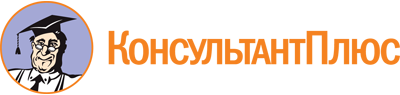 Постановление Правительства Пензенской обл. от 10.03.2015 N 115-пП
(ред. от 21.04.2023)
"О штабе народных дружин при Правительстве Пензенской области"
(вместе с "Положением о штабе народных дружин при Правительстве Пензенской области")Документ предоставлен КонсультантПлюс

www.consultant.ru

Дата сохранения: 25.06.2023
 Список изменяющих документов(в ред. Постановлений Правительства Пензенской обл.от 19.05.2015 N 268-пП, от 22.12.2015 N 729-пП,от 11.07.2016 N 352-пП, от 29.06.2017 N 314-пП,от 21.11.2017 N 553-пП, от 03.04.2018 N 198-пП,от 16.11.2018 N 620-пП, от 07.10.2019 N 622-пП,от 10.02.2020 N 53-пП, от 12.05.2021 N 252-пП,от 25.11.2021 N 784-пП, от 17.01.2022 N 18-пП,от 26.05.2022 N 408-пП, от 03.11.2022 N 956-пП,от 21.04.2023 N 319-пП)КонсультантПлюс: примечание.Закон Пензенской обл. от 22.12.2005 N 906-ЗПО утратил силу в связи с принятием Закона Пензенской обл. от 21.04.2023 N 4007-ЗПО. Действующие нормы по данному вопросу содержатся в Законе Пензенской обл. от 21.04.2023 N 4006-ЗПО.Список изменяющих документов(в ред. Постановлений Правительства Пензенской обл.от 22.12.2015 N 729-пП, от 11.07.2016 N 352-пП,от 29.06.2017 N 314-пП, от 21.11.2017 N 553-пП,от 03.04.2018 N 198-пП, от 16.11.2018 N 620-пП,от 07.10.2019 N 622-пП, от 10.02.2020 N 53-пП,от 12.05.2021 N 252-пП, от 25.11.2021 N 784-пП,от 17.01.2022 N 18-пП, от 26.05.2022 N 408-пП,от 03.11.2022 N 956-пП, от 21.04.2023 N 319-пП)ЩекинВладимир Петрович-первый заместитель Председателя Правительства Пензенской области (начальник штаба)ЧучеловВиктор Иванович-советник Губернатора Пензенской области по вопросам профилактики правонарушений (заместитель начальника Штаба)КурдюковОлег Анатольевич-первый заместитель Министра общественной безопасности и обеспечения деятельности мировых судей в Пензенской области (секретарь Штаба)БажановНиколай Павлович-заместитель председателя Федерации профсоюзов Пензенской области (по согласованию)ГусевПавел Юрьевич-заместитель начальника Управления рынка продовольствия и лицензирования Министерства сельского хозяйства Пензенской областиКиселеваТатьяна Анатольевна-заместитель начальника федерального казенного учреждения "Уголовно-исполнительная инспекция Управления Федеральной службы исполнения наказаний по Пензенской области" (по согласованию)КолобовАртем Анатольевич-консультант отдела молодежной политики и воспитательной работы Министерства образования Пензенской областиЛистковВладислав Владимирович-заместитель начальника отдела организации деятельности участковых уполномоченных полиции и подразделений по делам несовершеннолетних УМВД России по Пензенской областиМакеевАлександр Евгеньевич-начальник отдела организации охраны объектов, подлежащих обязательной охране, комплексной защиты объектов федерального государственного казенного учреждения "Управление вневедомственной охраны войск национальной гвардии Российской Федерации по Пензенской области" (по согласованию)ПучковЕвгений Станиславович-атаман Пензенского отдельского казачьего общества Волжского войскового казачьего общества (по согласованию)СисинАнатолий Викторович-заместитель начальника управления - начальник отдела организации пожаротушения и проведения аварийно-спасательных работ Управления организации пожаротушения и проведения аварийно-спасательных работ Главного управления МЧС России по Пензенской области (по согласованию)ЧумбаевАлексей Владимирович-начальник отдела инфраструктуры здравоохранения Министерства здравоохранения Пензенской областиШаховМихаил Анатольевич-член общественного совета при Министерстве общественной безопасности и обеспечения деятельности мировых судей в Пензенской области, член общественного совета при Управлении Министерства внутренних дел Российской Федерации по Пензенской области (по согласованию)Список изменяющих документов(в ред. Постановлений Правительства Пензенской обл. от 10.02.2020 N 53-пП,от 25.11.2021 N 784-пП)